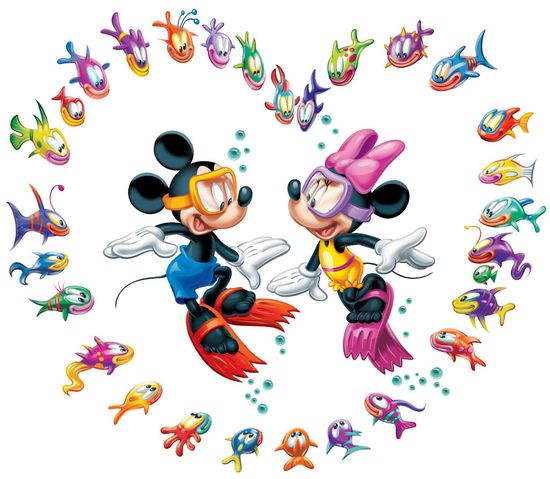  September – OktoberMAANDAG28-08-2023Les 1 Proefles voor nieuwe kinderen    MAANDAG04-09-2023Les 2 Proefles voor nieuwe kinderen      MAANDAG11-09-2023Les 3MAANDAG18-09-2023Les 4 MAANDAG25-09-2023Les 5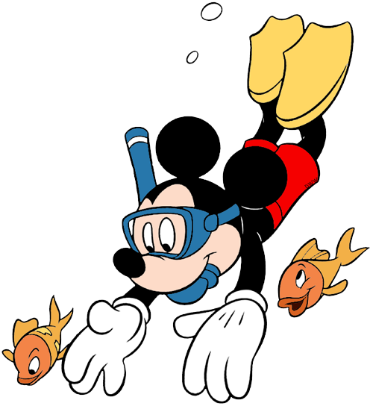 MAANDAG02-10-2023Les 6MAANDAG09-10-2023TOETS MOMENTMAANDAG20-10-2023GEEN STERRENPLAN ZWEMMEN IVM HERFSTVAKANTIEMAANDAG27-10-2023Les 1 Proefles voor nieuwe kinderen    nOVEMBER -dECEMBERMAANDAG30-10-2023Les 2 Proefles voor nieuwe kinderen      MAANDAG06-11-2023Les 3MAANDAG13-11-2023Les 4 MAANDAG20-11-2023Les 5MAANDAG27-11-2023 Les 6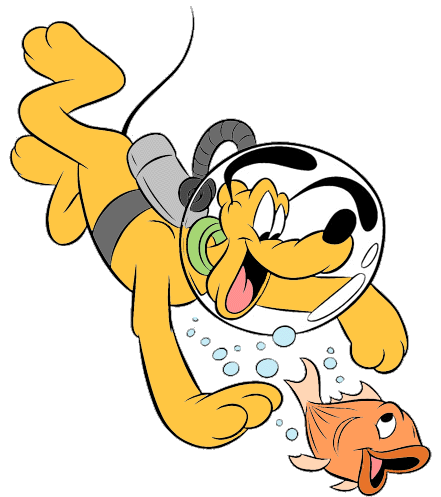 MAANDAG04-12-2023Thema-les SinterklaasMAANDAG11-12-2023TOETS MOMENTMAANDAG18-12-2023Thema-les Kerst MAANDAG25-12-2023GEEN STERRENPLAN ZWEMMEN IVM KERSTVAKANTIEjANUARI – fEBRUARI MAANDAG01-01-2024GEEN STERRENPLAN ZWEMMEN IVM KERSTVAKANTIEMAANDAG08-01-2024Les 1 Proefles voor nieuwe kinderen      MAANDAG15-01-2024Les 2 Proefles voor nieuwe kinderen      MAANDAG22-01-2024Les 3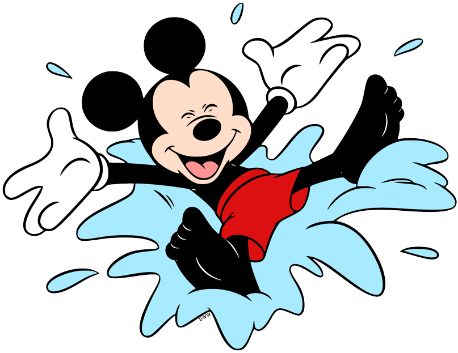 MAANDAG29-01-2024Les 4MAANDAG05-02-2024Les 5MAANDAG12-02-2024GEEN STERRENPLAN ZWEMMEN IVM CARVANAVALS VAKANTIEMAANDAG29-02-2024Les 6MAANDAG26-02-2024TOETS MOMENTmAART - aPRIL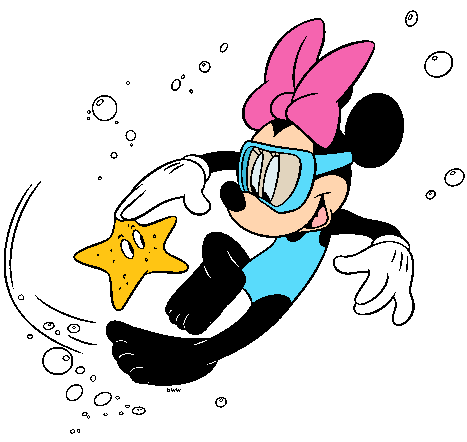 MAANDAG04-03-2024Les 1 Proefles voor nieuwe kinderen      MAANDAG11-03-2024Les 2 Proefles voor nieuwe kinderen      MAANDAG18-03-2024Les 3      MAANDAG25-03-2024Les 4MAANDAG01-04-2024GEEN STERRENPLAN ZWEMMEN IVM PASEN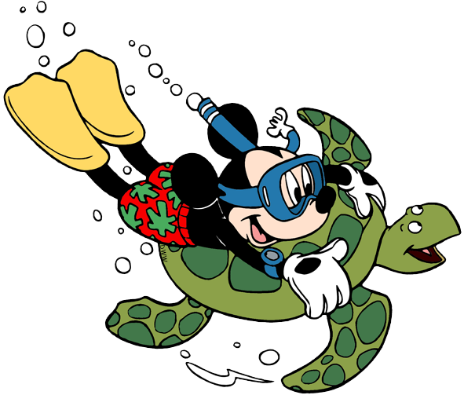 MAANDAG08-4-2024Les 6MAANDAG15-4-2024TOETS MOMENTMAANDAG22-4-2024GEEN STERRENPLAN ZWEMMEN IVM MEIVAKANTIEmEI – JUNI - JULIVRIJDAG06-05-2024GEEN STERRENPLAN ZWEMMEN IVM MEIVAKANTIEVRIJDAG13-05-2024Les 1VRIJDAG20-05-2024GEEN STERRENPLAN ZWEMMEN IVM PINKSTERENVRIJDAG27-05-2024Les 2VRIJDAG03-06-2024Les 3VRIJDAG10-06-2024Les 4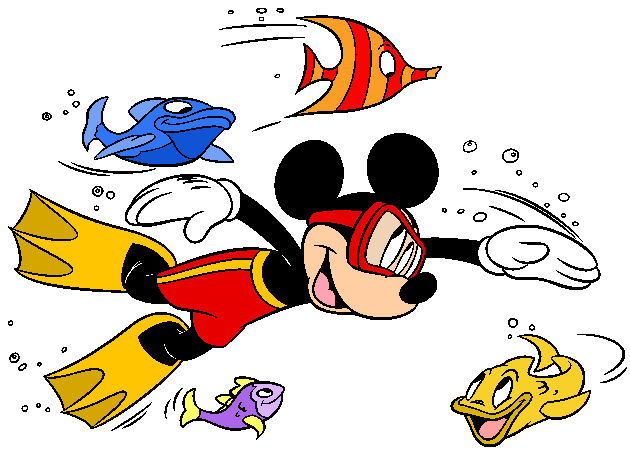 VRIJDAG17-06-2024Les 5VRIJDAG21-06-2024Les 6VRIJDAG24-06-2024TOETSMOMENTVRIJDAG01-07-2024LAATSTE LES VOOR DE ZOMERVAKANTIE!  THEMA – SPEL LES